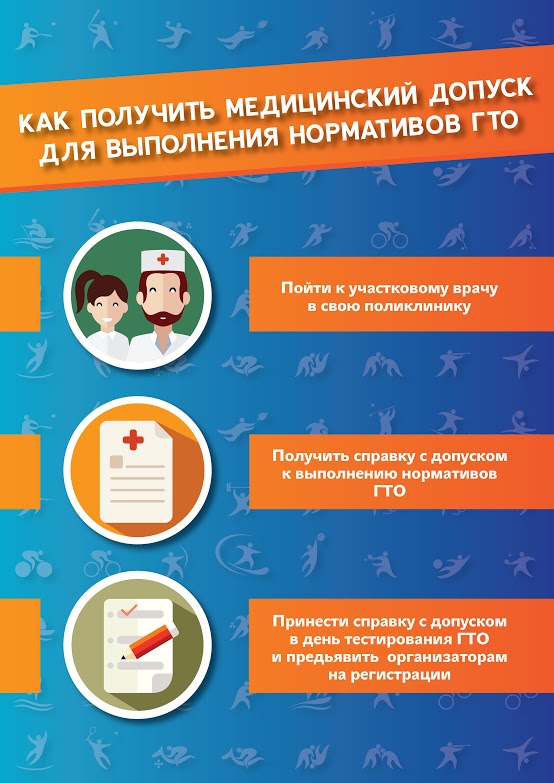 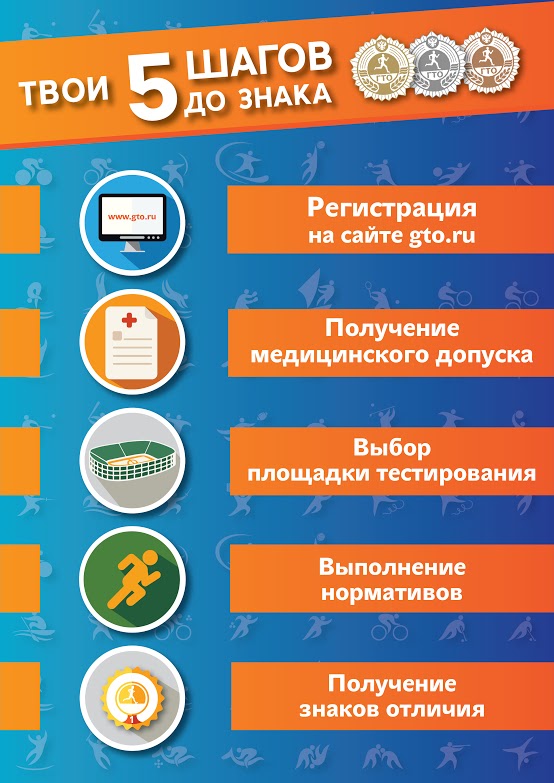 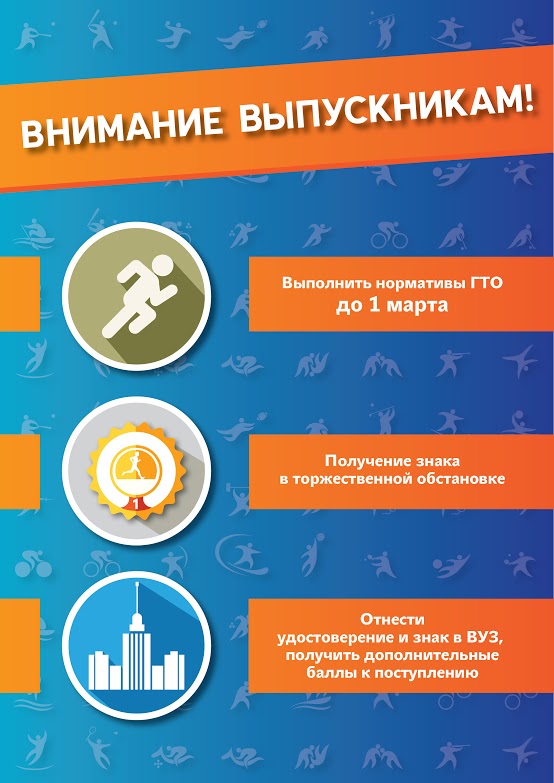 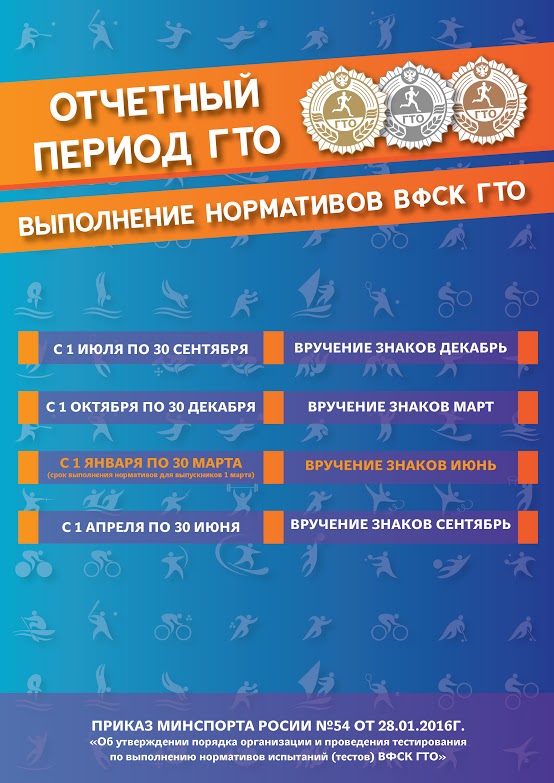 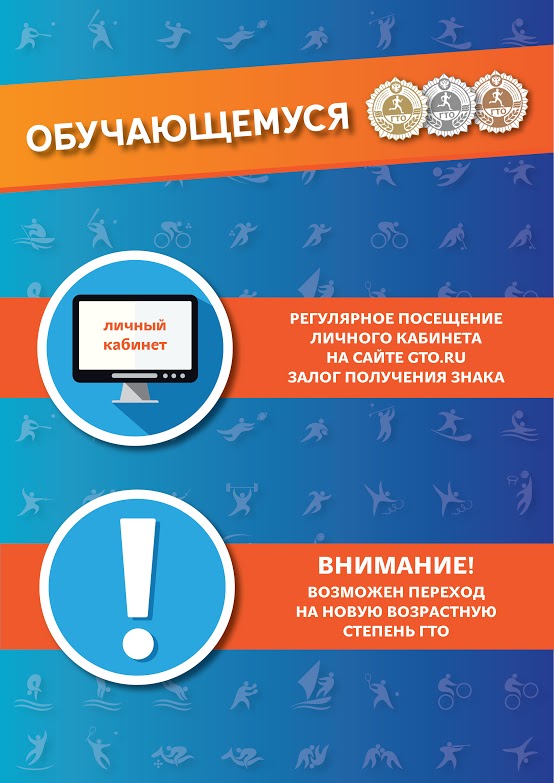 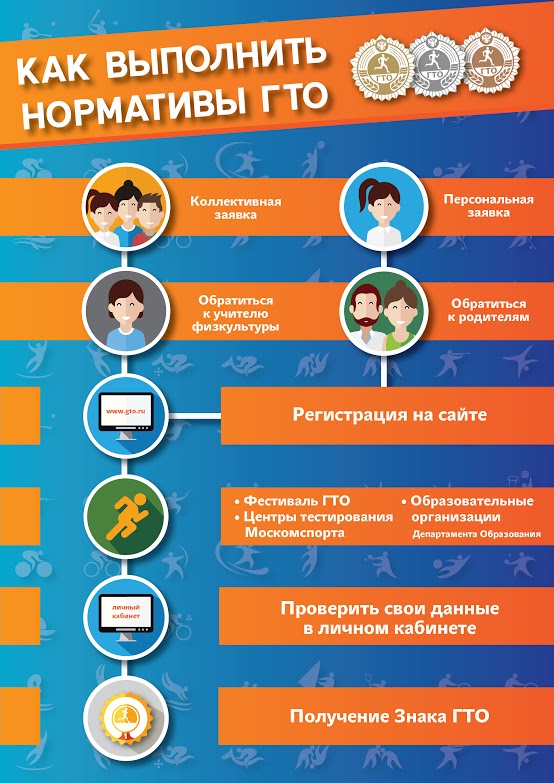 Нормативы 1 ступень — Нормы ГТО для школьников 6-8 лет2 ступень — Нормы ГТО для школьников 9-10 лет3 ступень — Нормы ГТО для школьников 11-12 лет 4 ступень — Нормы ГТО для школьников 13-15 лет5 ступень — Нормы ГТО для школьников 16-17 лет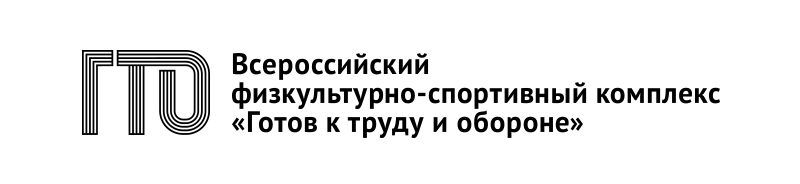 Начало формыКонец формыФЕДЕРАЛЬНЫЕ ЗАКОНЫУКАЗЫ ПРЕЗИДЕНТА РОССИЙСКОЙ ФЕДЕРАЦИИНОРМАТИВНО-ПРАВОВЫЕ АКТЫ ПРАВИТЕЛЬСТВА РОССИЙСКОЙ ФЕДЕРАЦИИНОРМАТИВНО-ПРАВОВЫЕ АКТЫ ПРАВИТЕЛЬСТВА РОССИЙСКОЙ ФЕДЕРАЦИИ (АРХИВ)ПРИКАЗЫ ФЕДЕРАЛЬНЫХ ОРГАНОВ ИСПОЛНИТЕЛЬНОЙ ВЛАСТИПРИКАЗЫ ФЕДЕРАЛЬНЫХ ОРГАНОВ ИСПОЛНИТЕЛЬНОЙ ВЛАСТИ (АРХИВ)МЕТОДИЧЕСКИЕ РЕКОМЕНДАЦИИ И ПИСЬМАПРИКАЗЫ «О НАГРАЖДЕНИИ ЗНАКАМИ ОТЛИЧИЯ»ПРОТОКОЛЫ ЗАСЕДАНИЯ КООРДИНАЦИОННОЙ КОМИССИИ МИНСПОРТА РОССИИ ПО ВВЕДЕНИЮ И РЕАЛИЗАЦИИ ВФСК ГТОПРАВОВАЯ ИНФОРМАЦИЯРЕЙТИНГ ГТОФЕСТИВАЛИ ГТОПРОЧИЕ ДОКУМЕНТЫФЕДЕРАЛЬНЫЕ ЗАКОНЫУКАЗЫ ПРЕЗИДЕНТА РОССИЙСКОЙ ФЕДЕРАЦИИНОРМАТИВЫЗачем выполнять ГТО в 21 веке?Ответ на этот вопрос для каждого молодого человека может быть свой. Кто-то хочет сравнить себя со старшими членами семьи, имеющими советский знак ГТО. Кто-то хочет попробовать достичь конкретного результата и проверить свою силу воли и настойчивость. А кто-то просто привык быть первым в учёбе и спорте. Все люди разные. Однако, у всех, кто добровольно решил пройти испытание комплексом ГТО, есть одна общая черта, — целеустремлённость. Именно эта черта является наиболее важной для людей XXI века. Только целеустремлённые и физически подготовленные люди смогут добиваться успеха в условиях конкуренции на рынке труда.Организаторы проекта ГТО считают возрождение комплекса ГТО в учебных заведениях принципиально важным для формирования у молодого поколения целеустремлённости и уверенности в своих силах.Возвращение ГТО в Россию востребовано временем и социальными факторами. Оно позитивно встречено большинством россиян. Здоровье народа бесценно, и его фундамент закладывается в том числе и подобными общегосударственными мероприятиями регулярного характера. Наработанный десятилетиями механизм основы системы физического воспитания жизнеспособен, и можно надеяться, что его реализация вскоре инициирует прогресс в развитии российского спорта.Полный список документов http://gto.ru/document